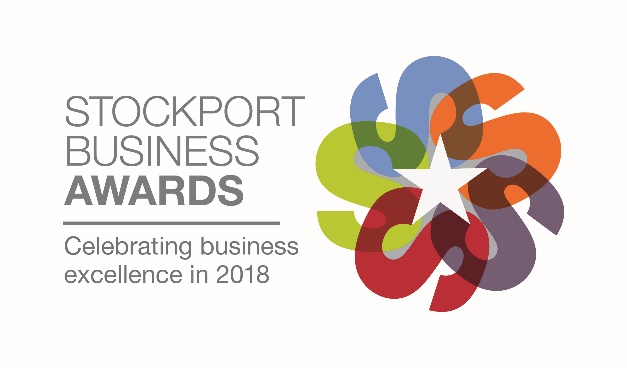 Official Entry Form Category: Employer of the YearCriteria:This Award will go to the organisation that can best demonstrate how it has created a stimulating and supportive workplace, with a well-motivated, well-trained and ambitious workforce. Judges will look for evidence of investment in people, and how employees are engaged in strategic goals and company value, plus the impact this has had on commercial performance.  The winning entrant will show that it’s employees are at the very heart of the business. Evidence of support, effort and passion being given by local businesses and organisations to help young people gain a good start to their lives and future careers will be viewed favorably by judges. Once your entry is complete please attach it to an email and send it to laurafrost@clarkenicklin.co.uk. You will receive a confirmation of receipt. If you do not receive a confirmation please contact Laura Frost on 0161 495 4700.The deadline for entries is 5pm on Friday 25th May 2018.Entry termsEntry terms can be found at www.stockportbusinessawards.co.uk by entering or agreeing to participate in the Stockport Business Awards, all entrants agree to these terms.Main EntryPlease use the space below to write the main body of your entry. The entry form is flexible however we have set out below what we expect you to cover, and you will be judged on this information. There is no word count limit but our guideline for an ideal entry is anything from 750 to 1250 words. You may not send additional attachments with your entry form.Overall trends in your trading performance covering turnover and profit developmentKey events that have led to changes and contributed to business successYour business objectives and strategy for the next 3 to 5 years and how these will be achievedStaff development, retention and recruitment initiativesAny activity your business does that specifically helps young people gain a good start in their lives and future careersWhat makes your business stand out from the competitionWhy you deserve to win this awardOnce your entry is complete please attach it to an email and send it to laurafrost@clarkenicklin.co.uk. You will receive a confirmation of receipt. If you do not receive a confirmation please contact Laura Frost on 0161 495 4700.The deadline for entries is 5pm on Friday 25th May 2018.Type here